Probabilistic ModellingLikelihoodLikelihood is the probability of the observed outcome, viewed as a function of the unknown parameter. Important to note that likelihood is not a probability density – does not integrate to 1. The likelihood function measures how much evidence there is for a particular parameter value. The maximum likelihood estimator is the parameter value with the maximum likelihood.Example: take a biased coin. Likelihood function is how much evidence there is for a particular value of p. The higher lik(p) is, the more likely that value of p is.In order to get the value which maximise the likelihood, we solve:Often, easier to maximise log(lik(.)) rather than lik(.) and it necessarily has the same solution:Random VariablesRandom Variable is a function that can give different answers. It takes values in Ω means that the return value of the function is an element of the set Ω. Every random variable X has a probability distribution:which specifies the probability that the return value lies in a subset A ⊆Ω – if Ω is countable, the random variable is said to be discrete and then:For many applications, work with real-valued random variables, and define the cumulative distribution function, to be:If the function is differentiable, then X is said to be a continuous random variable with density function f(x) = F’(x) and:For a continuous random variable, ℙ(X = x) = 0 for every x, and so: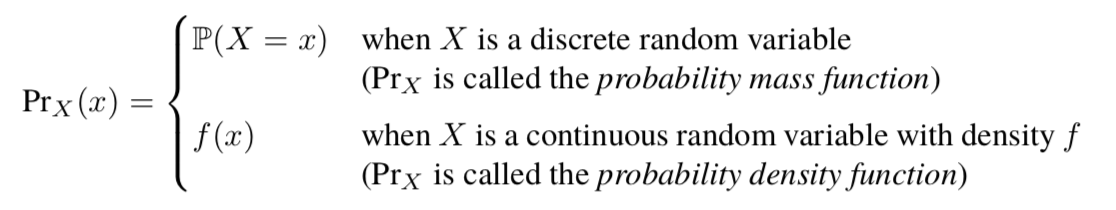 A conditional random variable (X | C) is just a random variable whose distribution is conditional: if Y = (X | C) then ℙ(Y ∈ A) = ℙ(X ∈ A | C)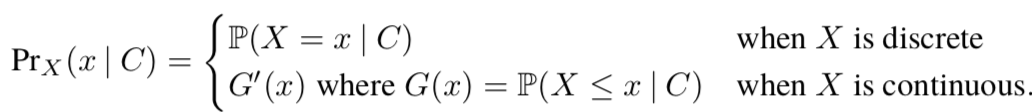 Independence and joint distributionsAny pair of random variables (X, Y) has a joint distribution which specifies the probability of any joint event C. For a pair of continuous random variables, the joint distribution can be specified by a joint probability density PrX, Y (x, y)The marginal density of X is:When random variables are discrete, you can just replace integrals by sums.Independence: Random variables are independent iff:Rules for Conditional ProbabilityA and B are events:P(Ω) = 1 where Ω is the entire sample spaceConditional probability: ℙ(A | B) = ℙ(A ⋂ B) / ℙ(B), when ℙ(B) > 0Sum Rule: If {B1, B2, …} partition Ω then ℙ(A) = ∑i ℙ(A ⋂ Bi)Law of total probability: ℙ(A) = ∑iℙ(Bi)ℙ(A | Bi)A and B are independent iffBayes Rule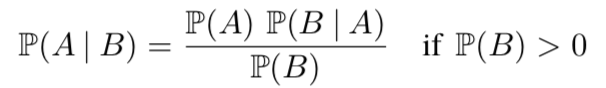 Rules for Joint Distributions of Random VariablesFor continuous random variables, replace sums by integrals: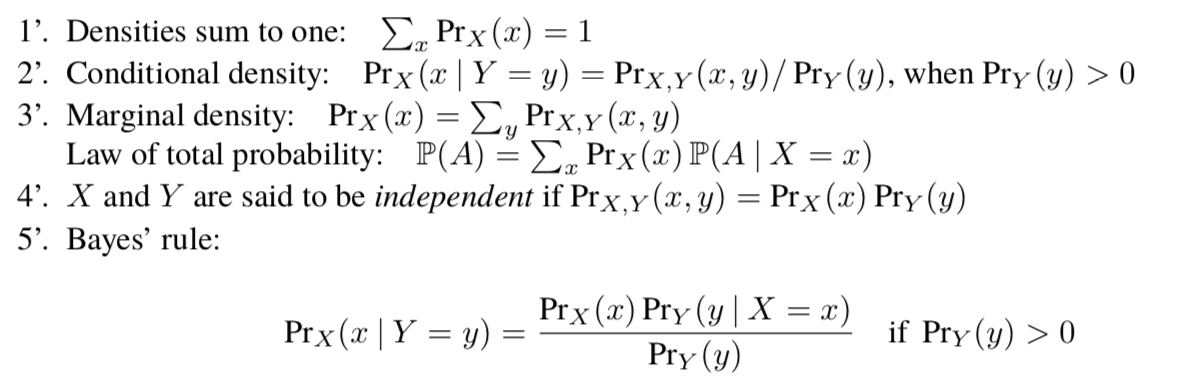 Fitting DistributionsRandom sample is a collection of random variables all drawn from the same distribution, and all independent of each other. If Y = (X1, …, Xn) is the random sample and y = (x1, …, xn) is a collection of values (dataset) then:Where X is the common distribution. We also say X1, …, Xn are independent and identically distributed. If distribution of X depends on some parameter Θ which we’d like to estimate given a dataset. The likelihood given a single observation is:And the likelihood given a dataset is:Fitting the distribution means finding the maximum likelihood estimator for Θ, solving:Using Python:Multiple parameters: Differentiate with respect to each in turn and then find where derivative is zero and then solve the simultaneous equationsCustom DistributionsIn order to design a distribution function is to plot the empirical cumulative distribution function:From there, if the data moves too fast, take logs, then alter it – and split it into a thing where you can find straight lines from the distribution and then doing a MLE for all the parameters.Inversion MethodGenerate a simple random variable U ∼ Uniform[0, 1]Solve F(X) = U for XNow X has cumulative distribution function FWhy it works: ensures for ever x the event {X ≤ x} is precisely the event {U ≤ F(x)} which has the probability F(x). In regions where density of PrX is high then F will be steep, and so U is more likely to hit those regions.This requires us to solve F(X) = U, which is easy to do algebraically for continuous functions like the straight lines fit. Method also correct for discrete random variables.Fitting a modelMultivariate dataset: contains records each consisting of a tuple of values. We want to understand how one item in the tuple depends on the others. The item we want to understand is called the response variable and the others are called covariates or predictorsInvent a probabilistic model in which we treat the response as a random variable, whose distribution depends on both the covariates and on unknown parameters. Use the maximum likelihood estimation to estimate the unknown parameters – this is fitting the model.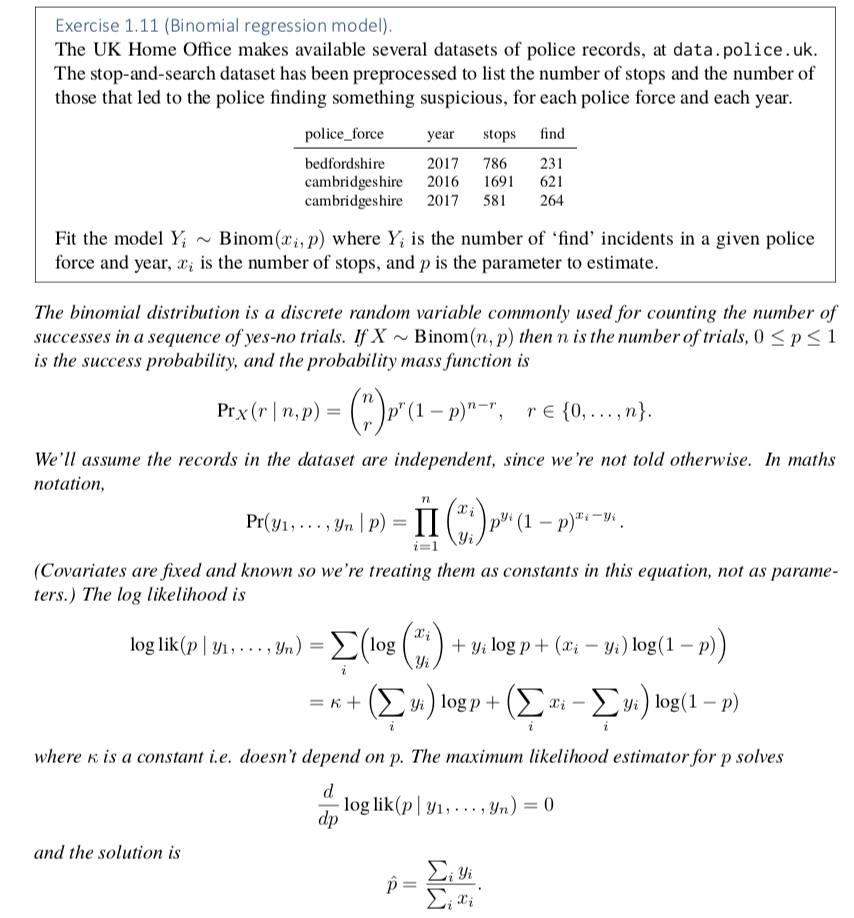 Random VariablesMean and Variance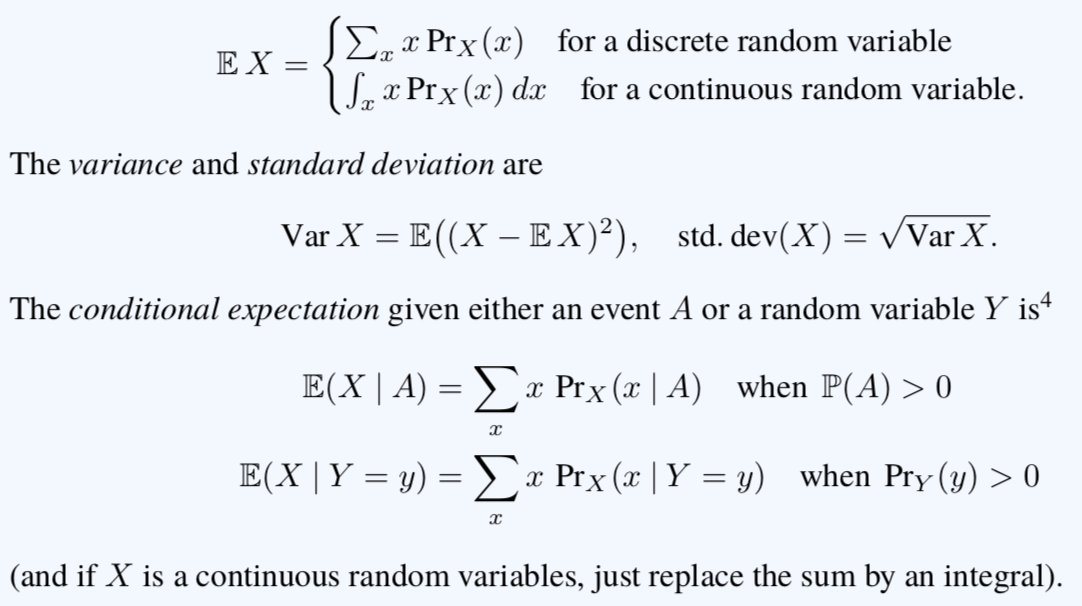 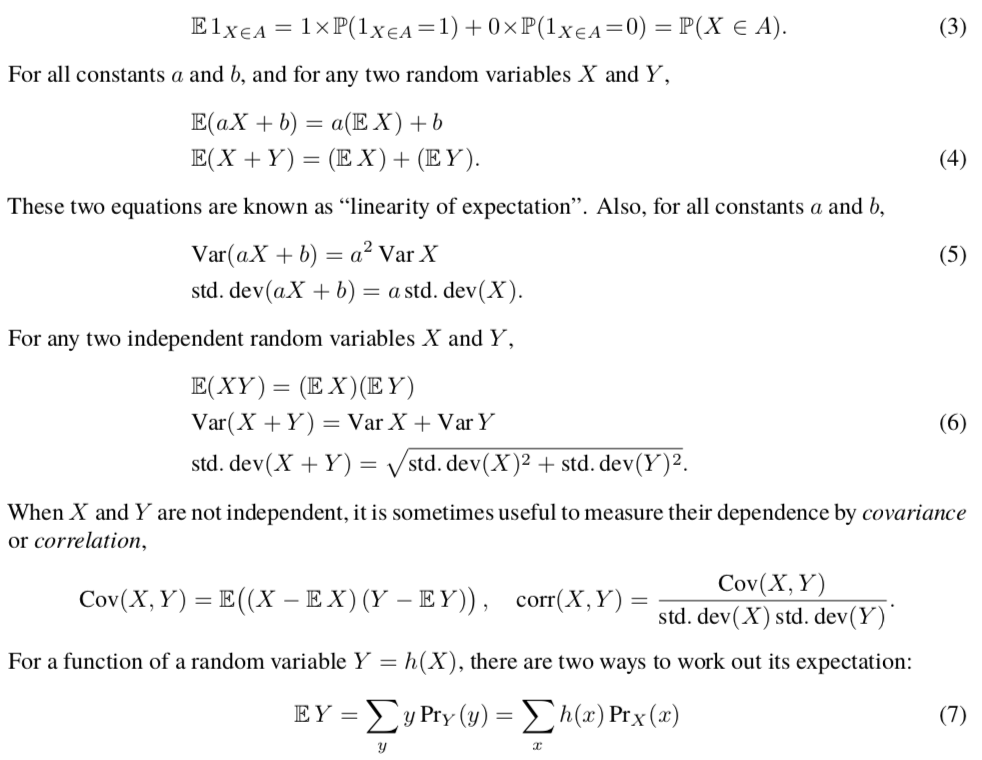 Confidence IntervalsA random variable can be approximated by: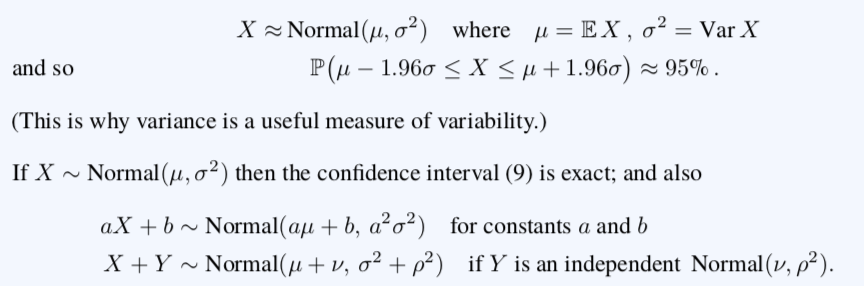 Convergence Theorems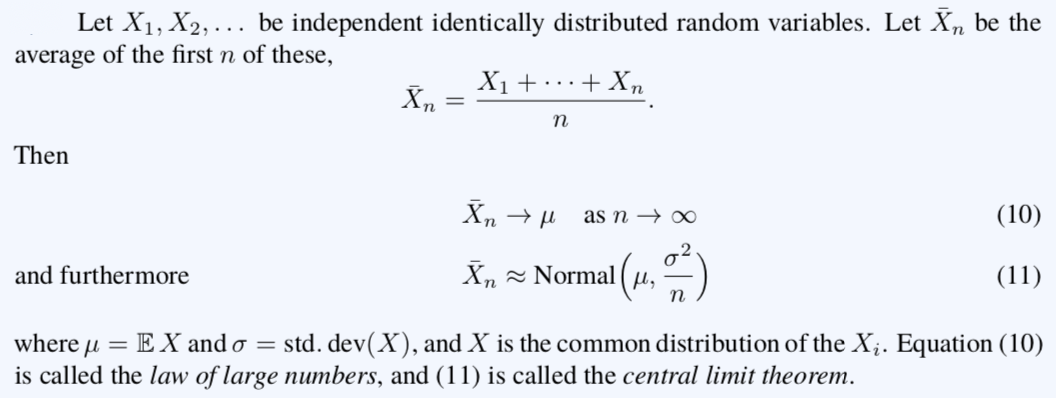 Law of Large Numbers 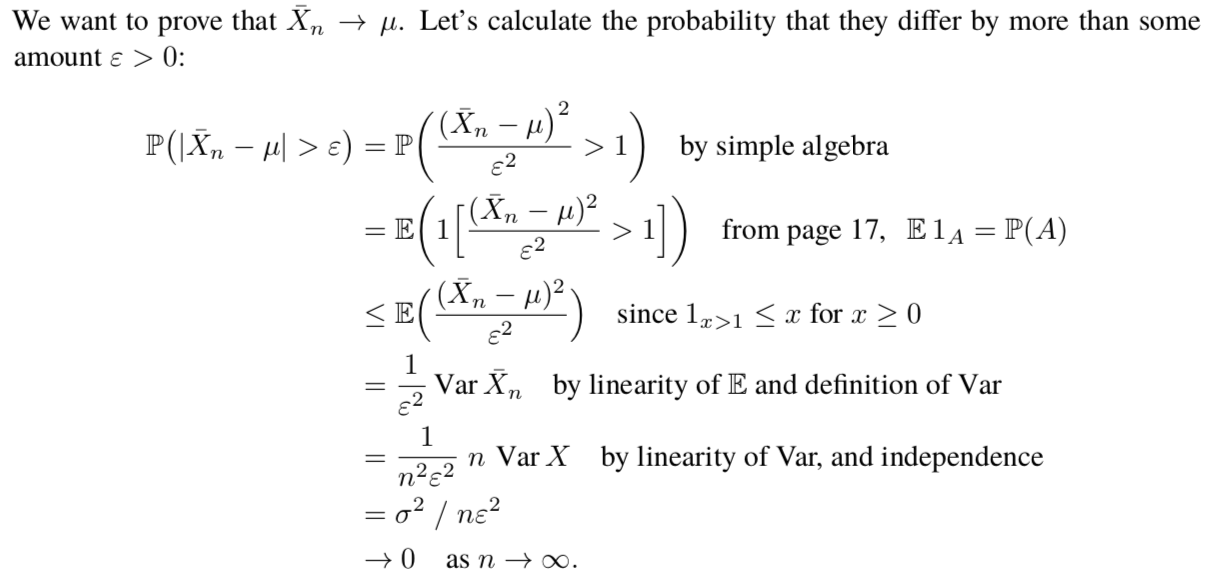 Weak law of large numbers: ℙ(| – μ| > ε) -> 0Strong law of large numbers: ℙ( -> μ) = 1 (this implies the weak law)Therefore  approaches μ as n -> ∞ and the smaller σ is, the smaller the error is likely to be. The central limit theorem additionally lets us find a confidence interval for the error.Central Limit Theorem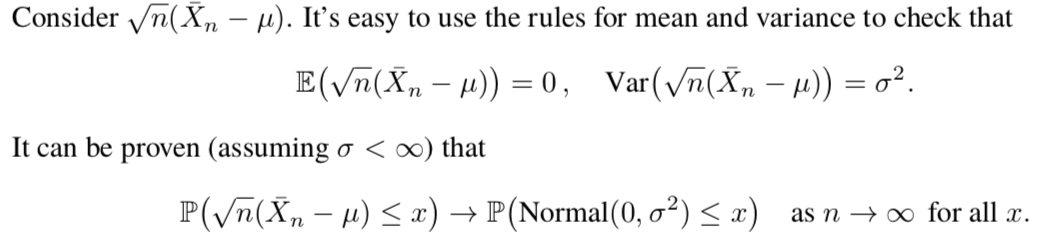 Monte Carlo integration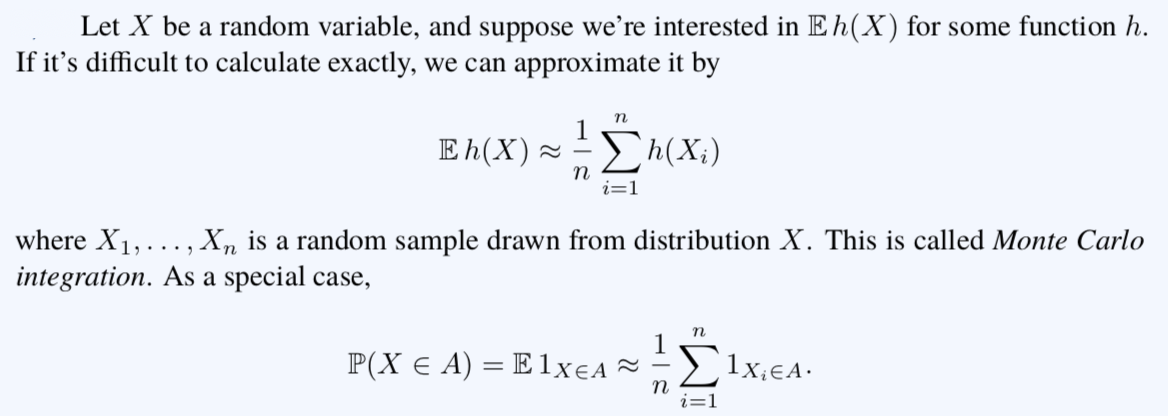 Why it works: where trapezium method, etc, split the integral into equally sized pieces, there is no real reason to do this, can just pick independent random variables and approximate: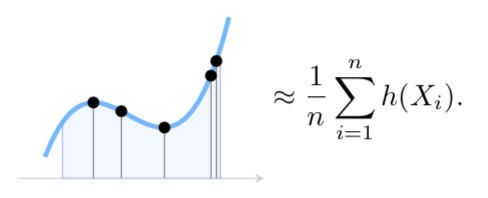 Error of the Monte Carlo estimator: O(σ/) – however, need to be able to calculate σ, which is easier to estimate using the Monte Carlo method rather than calculatingcan plug in estimate for μ using Monte Carlo method – can keep a running estimate of σ and can stop when the error gets small enough.Empirical Distribution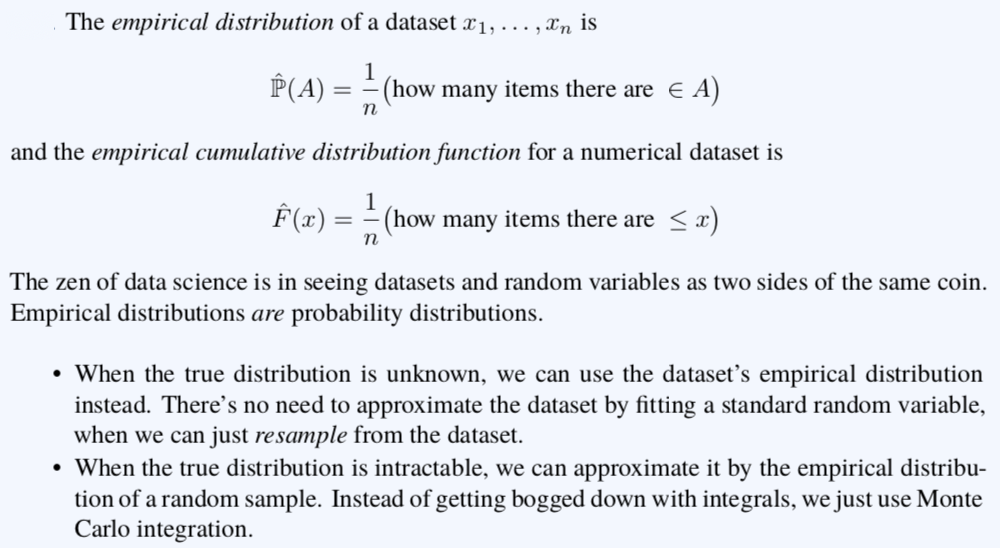 Resampling: Sample from the empirical distribution function using the inversion method – the same as picking a value at random from the dataset, with each item being equally likely. For a parametric distribution, we only need to store a handful of parameters, rather than the full dataset. Can also have high-dimensional modelling (active research topic) – modelling with more parameters than there are samples in the dataset.Standard Random VariablesGeometricX ∼ Geom(p)Takes values in {1, 2, …, n}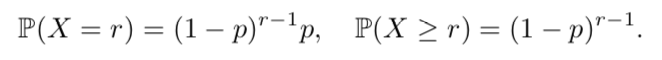 Mean: 1/pVariance: (1-p)/p2Python: numpy.random.geometric(p)ExponentialUsed to model the time until an event – such as the time until a lump of radioactive matter emits its next particle.X ∼ Exp(λ) – λ is called the rateTakes values in [0, ∞]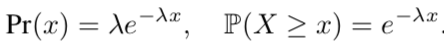 Chance of an event in a short interval of time [t, t + δ] is: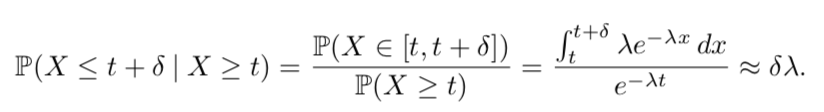 Mean: 1/λVariance: 1/ λ2Python: numpy.random.exponential(scale = 1/λ)BinomialToss a biased coin n times, and each coin has chance p of heads, total number of heads. When n is 1, it’s called a Bernoulli random variable.X ∼ Binom(n, p)Takes values in {0, 1, …, n}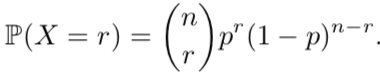 Mean: npVariance: np(1-p)Python: numpy.random.binomial(n, p)MultinomialN individuals each of whom falls into one of K categories and probability of falling into category k is pkX ∼ Multinom(n, p)Takes values in {0, 1, …, n}K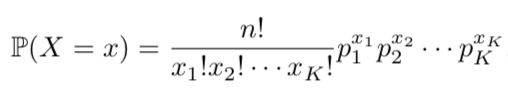 Python: numpy.random.multinomial(n, p)PoissonIf time between events is exp(λ) then total number of events in time t.X ∼ Poisson(λt)Takes value in {0, 1, …}Mean and Variance: λPython: numpy.random.poisson(lam = λ)Normal / GaussianGood aggregate of lots of small pieces:X ∼ Normal(μ, σ2)Takes value in reals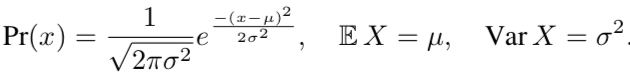 If you have two independent distributions X ∼ Normal(μ, σ2) and Y ∼ Normal(ν, ⍴2) and a and b are real numbers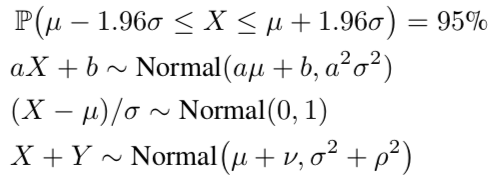 Python: numpy.random.normal(loc=μ, scale=σ)Pareto and LognormalAvoid reliance on a single black swan event.X ∼ Pareto(α)Takes values in [0, ∞]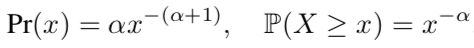 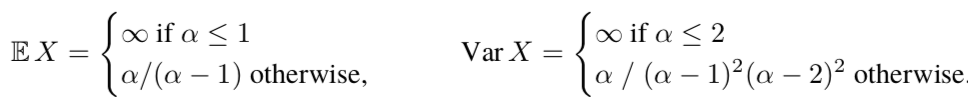 For α < 2, it tends to produce many small values and very occasional huge valuesZipfDescribes frequencies of words in texts – comparing rank and frequency.X ∼ Zipf(n, s)Takes values in {0, 1, …, n}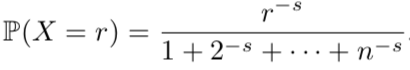 BetaIf we toss a biased coin n times, and each coin has chance p of heads, then number of heads takes Bin(n, p). A common prior distribution for p is Beta(α, β). Takes values in (0, 1) and has parameters α > 0 and β > 0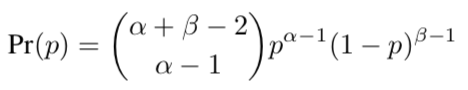 Mean: α/(α + β)Python: numpy.random.beta(a=α, b=β)DirichletGeneralisation of Beta – has k categories and α is a vector in ℝK Takes value in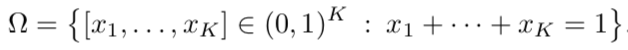 Generates probability distributions over the k categories – used in Bayesian inference to describe belief about a multinomial distribution – interpretation is “seen αk items in category k”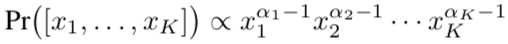 Python: numpy.random.dirichlet(alpha=α)GammaSum of k independent exponential random variables – common choice of prior distribution for 1/σ2 in Bayesian calculations with Normal(μ, σ2)X ∼ Γ(k, λ)Takes values in [0, ∞]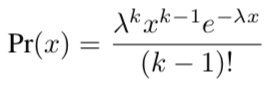 (k-1)! Is replaced by gamma function Γ(k) for non-integer kMean: kλVariance: k/λ2Python: numpy.random.gamma(shape=k, scale=1/λ)InferenceReaching conclusions on the basis of data and reasoning.BayesianismDoctrine that one should represent uncertainty about unknown parameters by describing them as random variables. It insists that we set down a prior belief for all unknown parameters before we even think about incorporating data – doesn’t really matter what the prior is as long as the dataset is large enough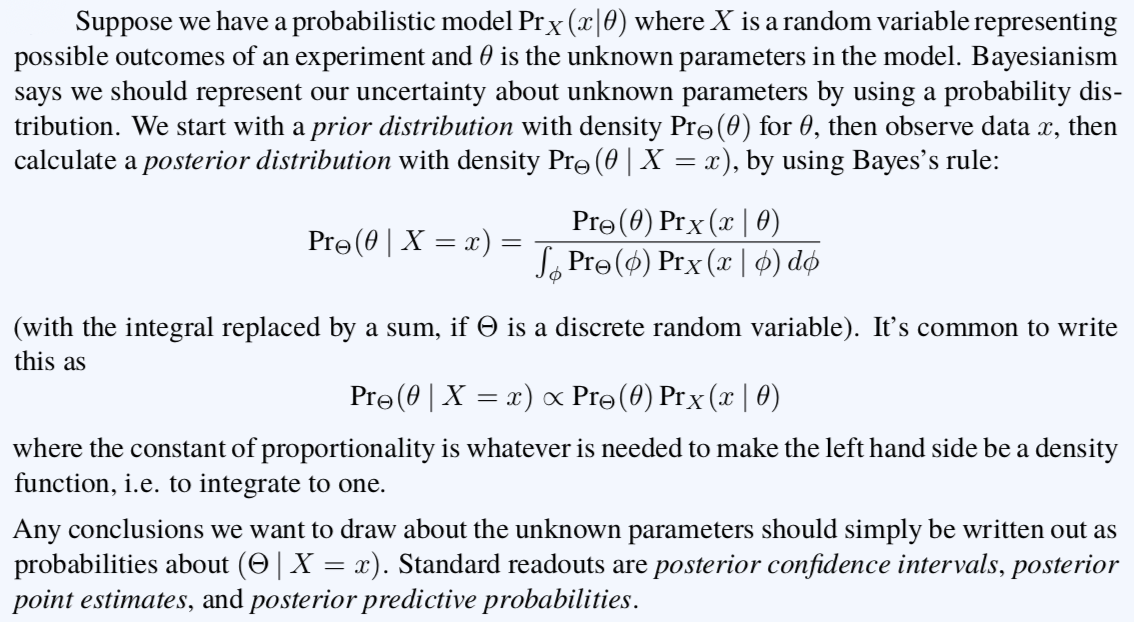 Conjugate Priors: When posterior distribution ends up belonging to the same family as the prior distribution, just with different parametersSampling from posterior distribution: Can use the Gibbs sampler (based on Markov chains) to simple from a posterior distributionReadouts from posterior distribution: For example, to see if a coin is biased, see if ℙ(Θ > ½ | X = 9) – can get this through integrating the probability from ½ to 1, or by resampling using the posterior distribution then using Monte Carlo integrationConfidence Interval: Can report confidence interval, therefore for Θ is a Uniform[0, 1]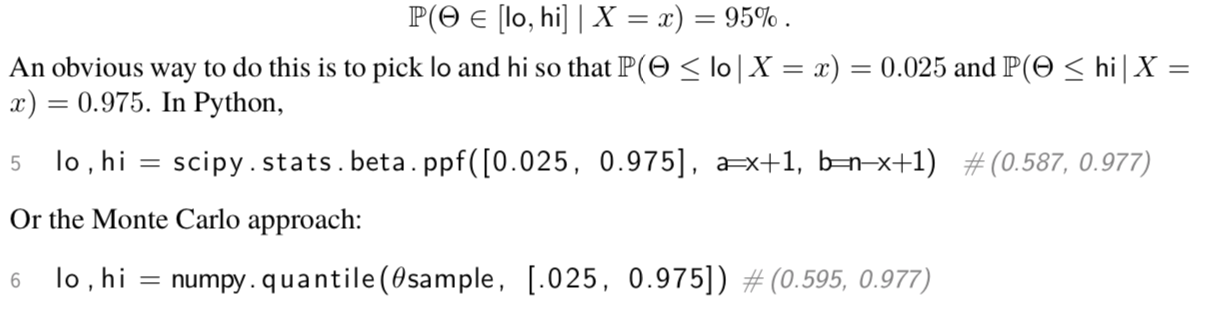 Posterior Point Estimates: When asked given the observed data what is the value of the parameter:Report value of parameter that maximises the mode of the posterior distribution. This is the maximum a posteriori (MAP) estimateReturn mean or median of the posterior distributionReport a loss function, which measures the price you pay if you report the estimate and the true value. Report Θ’ which minimises the expected posterior loss.Posterior Predictive Probability: Probability that the next event will be something. Can use the law of total probability. For example, for the example of a coin flip – looking for probability next flip X’  will be a head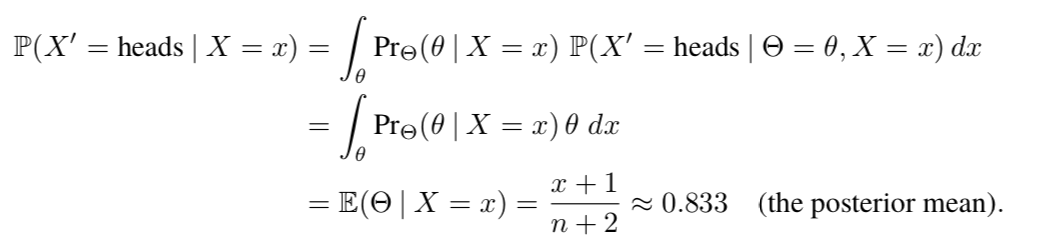 The Python for this is: numpy.mean(Θsample)Nuisance Parameters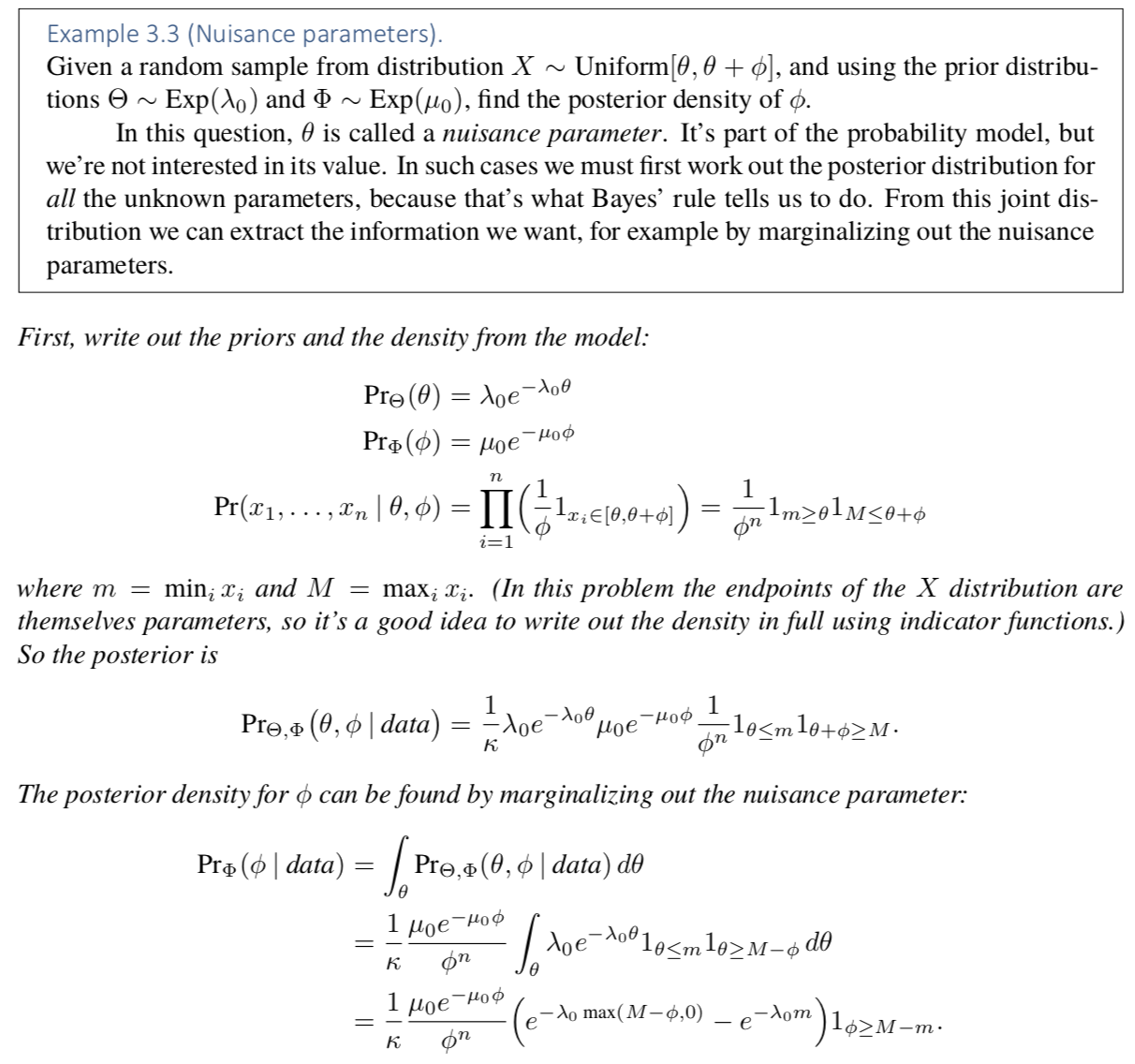 Frequentism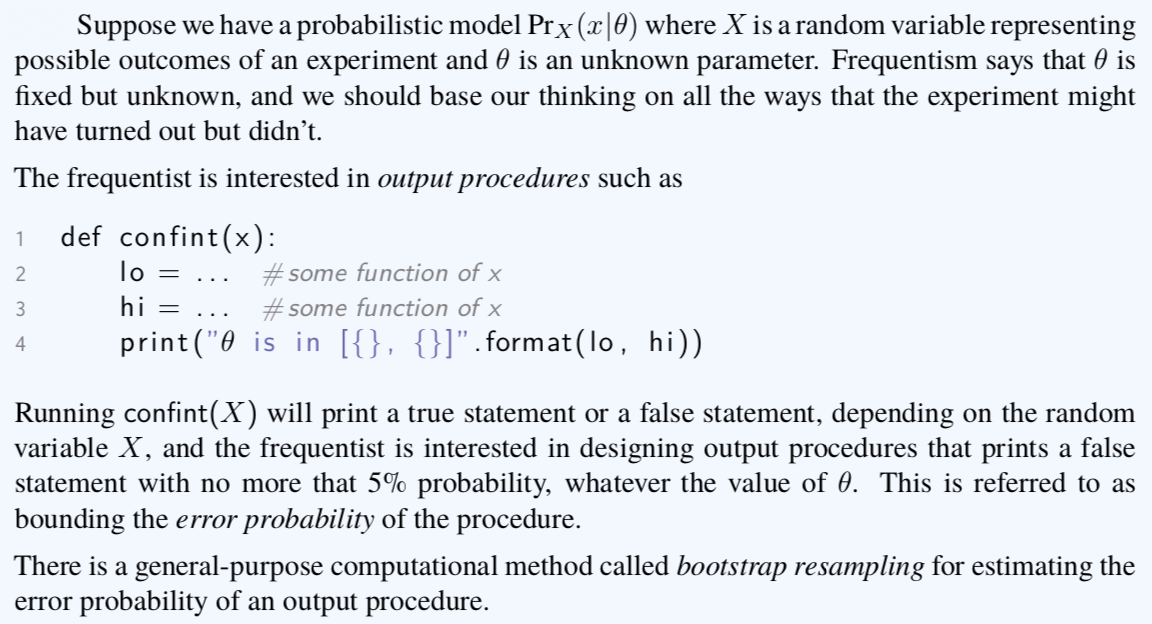 ResamplingIf the trial were run again, what is a good way to use the data at hand to synthesize a result I could plausibly seeParametric: (1) specify a probability model with unknown parameters, (2) fit the parameters using maximum likelihood (3) sample from the fitted probabilityThis relies on some sort of intuition – resample using intuition and parameters which have been found.The Bootstrap: removes any need for maths or exhaustive optimization for bounding the error probabilityWrite probability you’re interested inReplace any unknown parameters by the MLE given the data – replace any random variables by their resampled versionsUse the Monte Carlo method to estimate the probability of the expression in step 2Non-Parametric: Sample from the empirical distribution, which is equivalent to picking a value at random from the observed dataset. The idea is that the best-fitting distribution is the dataset itself – can then do Monte Carlo integration or draw a histogram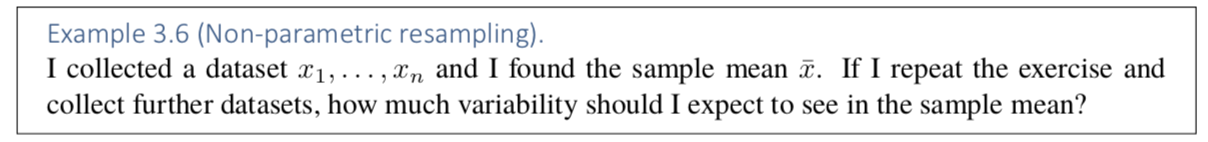 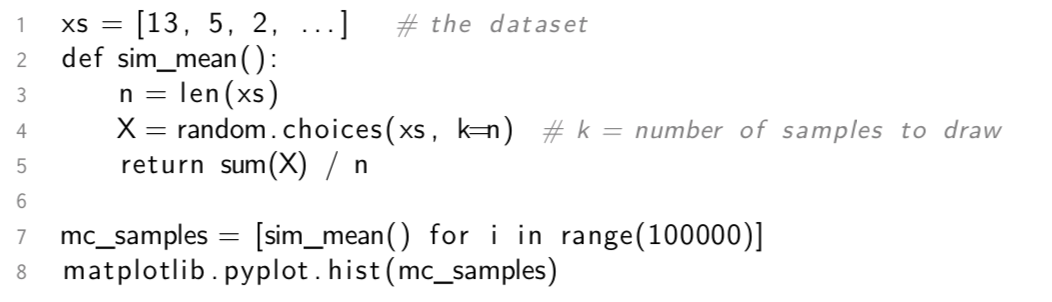 Model SelectionModel: explanation for the data – simpler models are likely to be closer to the truth and to generalise better to new scenarios. Can also be used to make predictions about new data.Hypothesis Testing and P-ValuesCome up with a null hypothesis and see if you reject it or not.Define a function test_statistic(y) – can be any function of the data. We aim for a function that is likely to be small if the null hypothesis is true and large if it is false.Assuming the null hypothesis is true, find the distribution of T = test_statistic(Y) – through resamplingFrom the actual data – compute t = test_statistic(y). Mark t on histogram and measure p = ℙ(T > t)If p ≤ 5%, reject null hypothesis, otherwise don’t reject itp is the p-value or significance level, and it measures the probability of seeing results as extreme as we can actually saw, assuming null hypothesis is true.Alternative Hypothesistest_statistic(Y) = lik(model = A | Y = y) / lik(model = B | Y = y) where the likelihood of a model is found by maximising over all parameters in the model.This is the likelihood ratio test and allows us to decide between two different models – if model B is false, then the denominator will be small, so test statistic will be large.Creating a ModelPurposes of unknown parameters:Make the model expressiveWhen we fit the model and inspect the estimated parameters, we learn which patterns are actually present in the dataset.How to choose parameters:Use parameters that correspond to the questions we want to ask and the quantities we want to measure – identifiabilityRun maximum likelihood estimators, using a numerical optimisation library – natural parametersShould map the likelihood to between 0 and 1 through a/1+a – logit and softwmaxLogistic RegressionLogistic – uses the logic transform for parametersRegression – has a response variable predicted by covariatesFeature SpacesFeature: any measurable property of the objects being studied.Linear Model: model with unknown parameters in which the parameters are weighted by features and combined linearlyFitting a linear model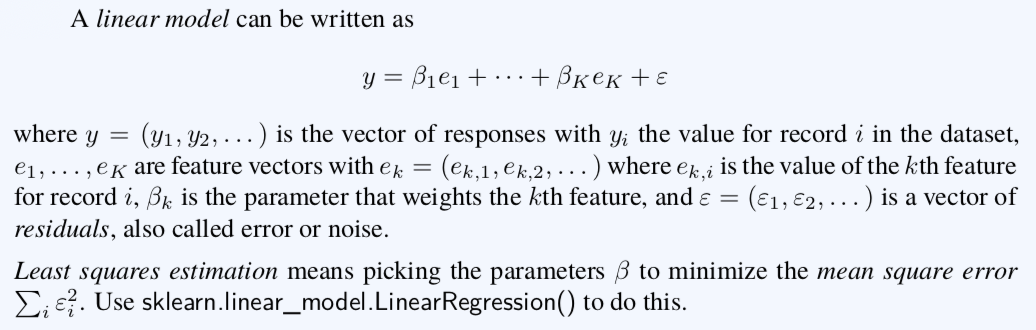 Important Note: Linear doesn’t mean straight line – simply means linear algebra (adding vectors), but can have x2 as a vector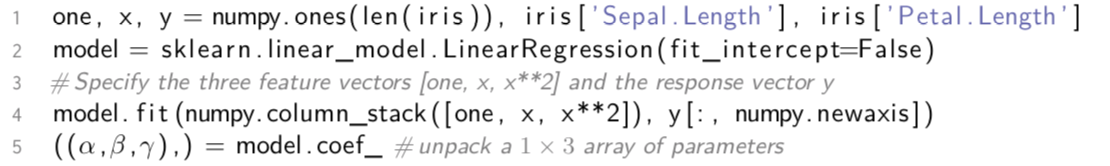 sklearn model fitting function includes a one vector unless we explicitly tell it otherwise with fit_intercept=False. Can also write this as: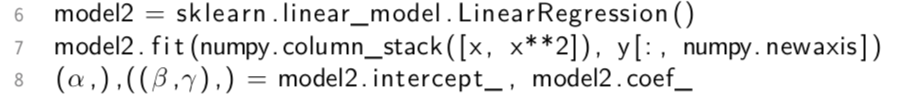 FeaturesOne-Hot Encoding: Turn an enum feature into a collection of binary features so it could be used in a linear model.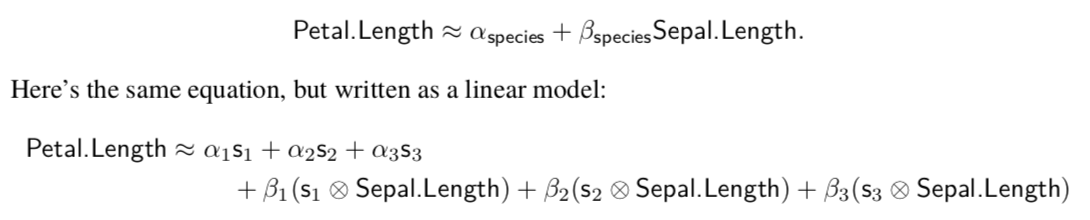 Each sk is a binary vector marking out which rows belong to the kth species – one-hot coding of the vector. ⊗ means elementwise multiplicationAs you add more features, the better the fit and the smaller the residual we can achieve. But a model with too many features tends to be bad at generalizing to new data. Therefore, we want to be careful about this:Dimension Reduction: General term for finding lower-dimensional representationsStart with long list of possible features {e1, e2, …, ek}Construct two new features f1 and f2 each of which a linear combination of the raw features. The goal is to construct them to minimise the errors of:Y = a + B1f1 + B2f2Procedure gives us two features f1 and f2 that capture as much information as they can about Y – two-dimensional embedding of the dataset’s K dimensionsCan show data on scatter plot of f1 vs f2 – likely to reveal useful clustersFeature Selection: Start with long list of possible featuresPick m, a number of features to use, and find the best fitting model subject to the constraint that it’s only allowed to use m of the possible featuresLinear Mathematics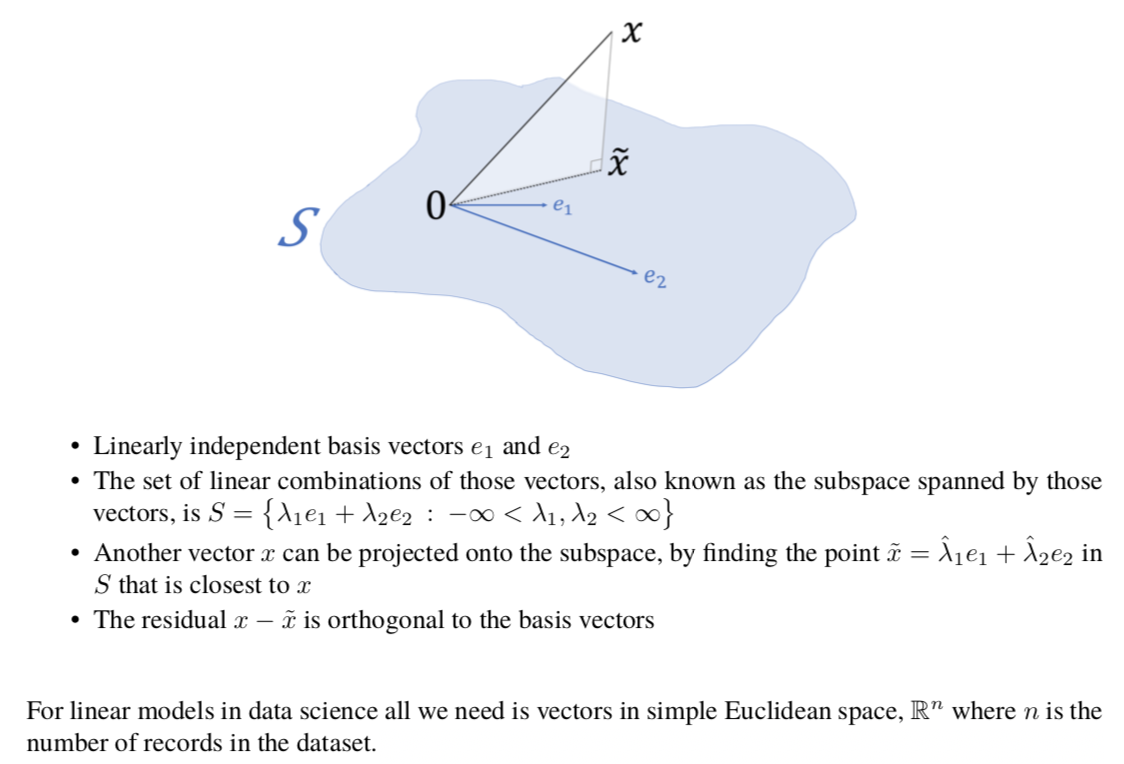 Other Definitions:V is the set whose elements are called vectorsF is a field whose elements are called scalars – either reals or complex numbersBinary operation: V x V -> V is addition written: v + wBinary operation: F x V -> V is scalar multiplication, written: λvBinary operation: V x V -> F is inner product, written: v . wOrthogonal Projection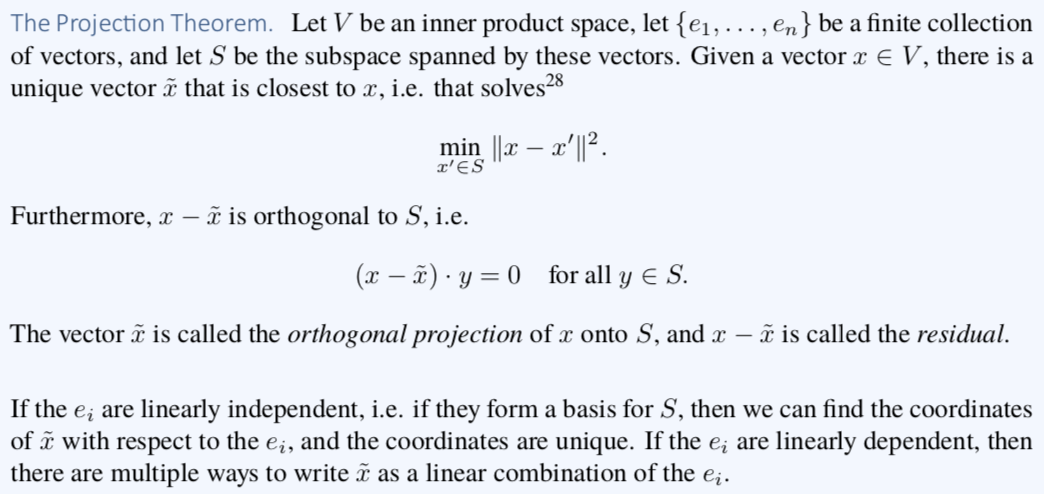 Collinearity and matrix rank: Stacked collection of vectors to form a matrix then the rank of the matrix is the dimension of the space spanned by those vectors. Use: numpy.linalg.matrix_rank(numpy.column_stack([e1, e2])))Linear Regression and Least Squares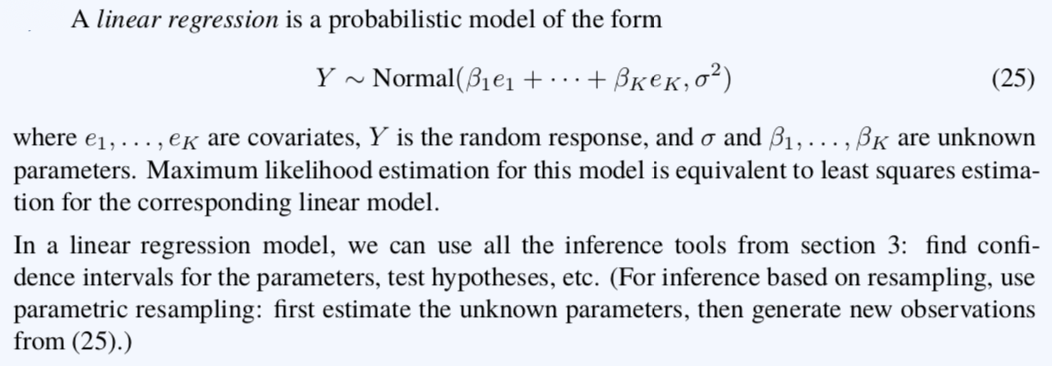 Random ProcessesRandom (Stochastic) Process: Using probabilistic laws to describe how the system changesMarkov Chains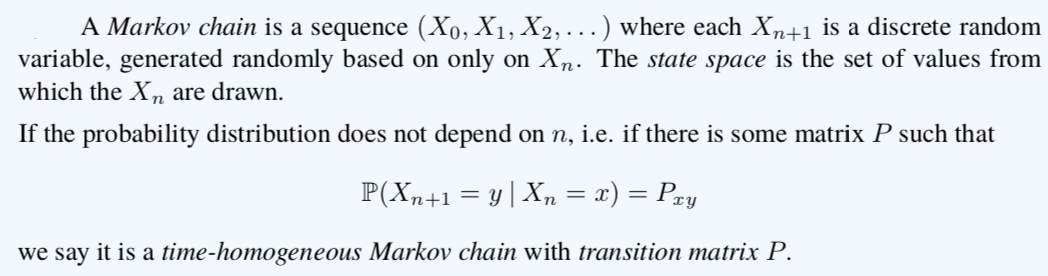 Statement of Markov Assumption: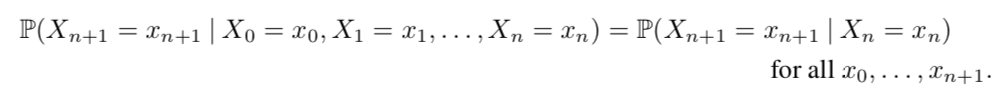 This is a statement that whatever the history, all that matters for the purposes of deciding the next state is the current state – the is memorylessness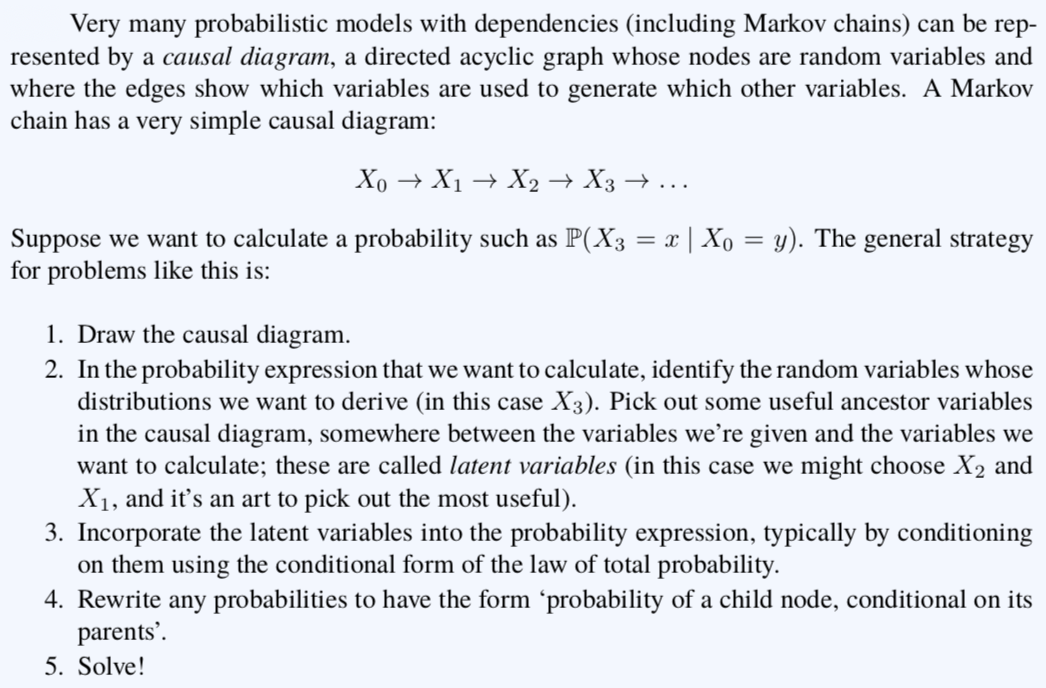 Hitting Probability Theorem: Let A be a subset of a Markov chain’s state space. The hitting probability from x is:These hitting probabilities solve:If the system of equations has multiple solution, the hitting probability from  is the minimum of  over all solutions Limit theorems and equilibriumAim: Look at the long-run average behaviour of a time-homogeneous Markov chain with a finite state spaceStationary: Markov chain is stationary if its distribution does not change over time, ie if there is a vector π such that ℙ(Xn = x) = πx for all n. Conversely, if π is a probability distribution st: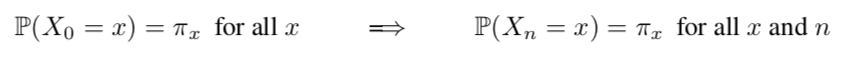 then π is called a stationary or equilibrium distribution. If π is a stationary distribution, and we pick the Markov chain’s initial state X0 randomly according to π, then X1 will have distribution π and so on. If we pick the initial state in some other way, this is not trueStationary distribution π must satisfy: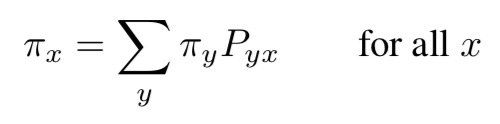 where P is the transition matrixTheorem (Uniqueness of Stationary Distribution): Consider a Markov chain with transition matrix P and a finite state space. The Markov chain is irreducible if it is possible to get from any state to any other – this implies that the there is a unique stationary distribution and it is the unique solution to: Detailed BalanceCan sometimes use a trick to help us find stationary distribution for a Markov chain with very little algebra – using Gibbs sampling. It also can be used to generate random variables from Bayesian posterior distribution.Theorem (detailed balance): Let X be a Markov chain with transition matrix P. If there is a vector  such that:then  solves . Theorem (ergodicity): Let X be an irreducible Markov chain with stationary distribution . Then, the long-run average time spent in each state converges to . Therefore:If Markov chain’s initial state X0 were chosen from , then Xn would have  for every n, therefore , for all I, and so the equation would be true exactly. Limiting Behaviour and AperiodicityTheorem: Let X be a Markov chain – a state x is said to be aperiodic if there exists an n0 st for all . If the chain is irreducible and has an aperiodic state, then all its states are aperiodic and:Can use this as a tool to generate a random variable from a distribution. Can create transition probabilities of a Markov chain to ensure it has stationary distribution as required. Then we can generate a random variable by starting the Markov chain in an arbitrary state and running it for a large number of steps and returning the state.# Numerical solution (using a scaled loglik, for numerical stability)def loglik(p, x):    return numpy.log(p) + (numpy.mean(x) − 1) * numpy.log(1−p)initial_guess = numpy. array ([0.5])mle = scipy.optimize.fmin(lambda p: −loglik(p,x), initial_guess) (p,) = mle #unpack mle, which is a list of length 1